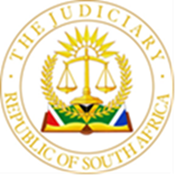 		 	           IN THE HIGH COURT OF SOUTH AFRICA			           (GAUTENG DIVISION PRETORIA)			           (SPECIAL INTERLOCUTORY ROLL)07 MARCH 2024BEFORE THE HONOURABLE MADAM JUSTICE LESO AJ JUDGE’S SECRETARY:MmMampa@judiciary.org.za  Tel: 315-6750N HOLDER			VS			RAF			66191/19A M PEU			VS			RAF			17283/21P W LOMBAARD		VS			RAF			2269/21D M JOVO			VS			RAF			57250/21M SIDDIQUE			VS			RAF			2101/22M E BOTHA			VS			RAF			75369/14T D MAFORA			VS			RAF			82689/17R N MTSWENI			VS			RAF			24524/19Z N POSWA			VS			RAF			87703/19L L SENOAMENTSI		VS			RAF			46495/19T MURULANA			VS			RAF			49826/16T KADZIMA			VS			RAF			29817/22P J BOTES			VS			RAF			69453/11O CHUENE			VS			RAF			37585/22N E MULAUDZI		VS			RAF			4280/18K C MOKWENA		VS			RAF			30699/19A C DUBE			VS			RAF			113350/23J MASHABA			VS			RAF			1249/22N E ZONDO			VS			RAF			29225/22L RUBAYA			VS			RAF			19957/21ADV S SAYED			VS			RAF			38387/20ADV S SAYED			VS			RAF			8831/22S KHANYILE			VS			RAF			38533/22M A MASENGANA		VS			RAF			24684/19ISM DAL COL			VS			RAF			58075/18J D EEKHOUT			VS			RAF			52211/15J S GREYSON			VS			RAF			26207/16L I SETSETSE			VS			RAF			6506/22M BUTHELEZI			VS			RAF			61163/18N OSBORNE			VS			RAF			91454/19S T MAZIBUKO		VS			RAF			87651/15RSO KHUNOU			VS			RAF			22631/22T MBOTO			VS			RAF			33548/22J M NEMAANGANI		VS			RAF			15751/13M J LIPHEKO			VS			RAF			62487/15S P MNDAWE			VS			RAF			21838/18N MADUNA			VS			RAF			33745/19P J NAUDE			VS			RAF			68457/14BPS QUTYWA			VS			RAF			87857/18		 	           IN THE HIGH COURT OF SOUTH AFRICA(GAUTENG DIVISION PRETORIA)			           (SPECIAL INTERLOCUTORY ROLL)07 MARCH 2024BEFORE THE HONOURABLE MADAM JUSTICE LENYAI J     	      	JUDGE’S SECRETARY:Hmaboho@judiciary.org.za		Tel: 315 -7455S METSI			VS			RAF			35284/22A GONESE			VS			RAF			24610/22A JANSEN			VS			RAF			25509/17A A KLAASTE			VS			RAF			2806/22B R PELEGA			VS			RAF			95078/16E LOUW			VS			RAF			32866/22M P MASILO			VS			RAF			53203/20M P SIMANGO		VS			RAF			20546/22E MALINGA			VS			RAF			46/16C R MOKWENA		VS			RAF			21437/12R MATHEBULA		VS			RAF			59738/14S J MAFELA			VS			RAF			33543/18M G TSELAPEDI		VS			RAF			63906/21K E NGCOBO			VS			RAF			327/14B VAN LOGGERENBERG	VS			RAF			49873/20T M MABIZELA		VS			RAF			18480/22N M MOROBENI		VS			RAF			30755/23S MULAUDZI			VS			RAF			48874/20T K NGOBENI			VS			RAF			58707/19E PILLAY			VS			RAF			52729/21S SPEELMAN			VS			RAF			021513/22M NEMUSHUNGWA		VS			RAF			1452/19D P MOKGOBO		VS			RAF			8705/19T MOTILENI			VS			RAF			5591/04M L MAHLANGU		VS			RAF			78964/18L SWANEPOEL			VS			RAF			68360/19K GIBHARD			VS			RAF			62227/15MBP MANALA			VS			RAF			13965/18E MPHYE			VS			RAF			097791/23J N MTHIMUNYE		VS			RAF			93806/19B C MOSETLE			VS			RAF			49597/19S MAHLOMUZA		VS			RAF			3540/23A S MAHLANGU		VS			RAF			35266/22S D MAHLANGU		VS			RAF			17635/21R HAUMAN			VS			RAF			72974/17JPK STEYLER			VS			RAF			1507/18K N MAKGOKA		VS			RAF			44305/18F Z MASILELA			VS			RAF			16642/14